Earthquakes:									Unit 2: Earth’s HistoryMini-Unit: EarthquakesGoal 4:  The student will demonstrate the ability to explain the Theory of Plate Tectonics and relate it to Earth’s dynamic natureTextbook: Chap 12, pg 254Earthquakes:												Earthquake:  A movement or trembling of the ground that is caused by a sudden release of energy when rocks move along a fault line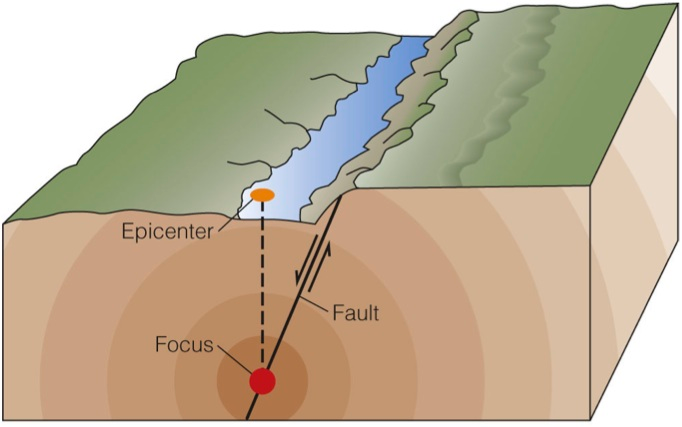 How they Happen:Rock on both sides of a fault are pressed together tightly, locked by frictionWhen they finally slip, vibrations occurFocus:  The location within the Earth along a fault at which the first motion of an Earthquake occursEpicenter:  The point on the Earth’s surface above the focusWaves:													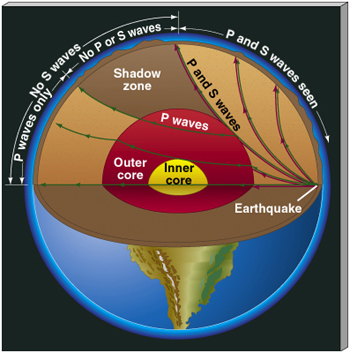 Body Waves:  Waves that travel through the EarthP-Wave:	(Primary or Compression Waves)	Motion is back and forth in the direction of travel; fastest of the waves and can travel through solids, liquids, and gasesS-Wave:	(Secondary or Shear Waves)	Motion is side to side compared to direction of travel; second fastest and can only travel through solidsSurface Waves:  A seismic wave that travels along the surface and has a stronger effect than when it is traveling; slowest waves; converted P & S waves; cause the most damageWaves in the Earth’s Interior:Led to more in depth knowledge of the Earth’s interiorVarious densities and phases are shown by wave deflectionS waves blocked by liquid outer coreP waves change direction as they pass through the coresDetermining Location:											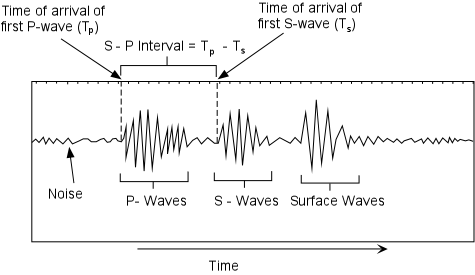 The longer the time difference between the arrival of the P and S waves, the farther away from the epicenter 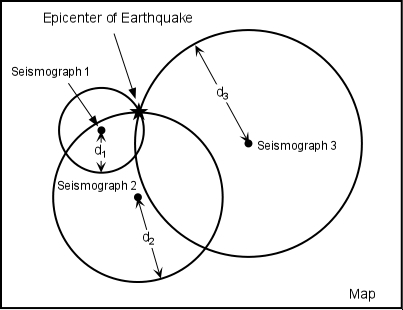 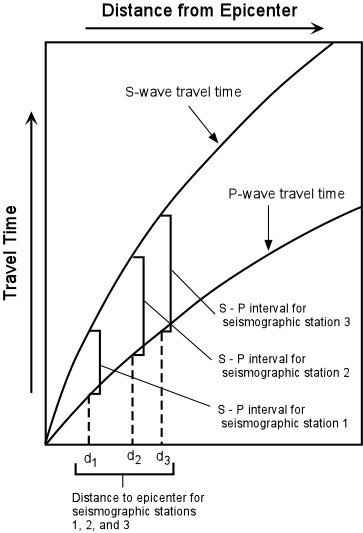 	Once you have the distance to the epicenter, using three stations, you can determine the location by creating circles with that distance as the radius. The point where the three circle meet is the location of the epicenter.